OBJEDNÁVKA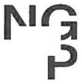 Doklad OJE - 2522VODBĚRATEL - fakturační adresaNárodní galerie v PrazeStaroměstské náměstí 12110 15 Praha 1Zřízena zákonem č.148/1949 Sb., o Národní galerii v PrazeČíslo objednávky 2522/2019   Kaprova 42/14    110 00 Praha 1    Česká republika00023281 DIČ CZ00023281IČTyp Příspěvková organizaceDIČ CZ02916428IČ 02916428Datum vystavení   09.10.2019Číslo jednací SmlouvaPožadujeme: Termín dodáníZpůsob dopravyZpůsob platby Splatnost faktury Objednáváme u VásRazítko a podpisDle § 6 odst.1 zákona c. 340/2015 Sb. o registru smluv nabývá objednávka s předmětem plnění vyšší než hodnota 50.000,- Kč bez DPH účinnosti až uveřejněním (včetně jejího písemného potvrzení) v registru smluv. Uveřejnění provede objednatel.Žádáme obratem o zaslání akceptace (potrvrzení) objednávky.Podpis:         XXXXXXXXXXXXXPlatné elektronické podpisy:09:14:58 - XXXXXXXXXXXXX - příkazce operace09:19:08 - XXXXXXXXXXXXXX - správce rozpočtuPoložkaMnožství MJ%DPHCena bez DPH/MJDPH/MJCelkem s DPHRozdíl v součtu částek1.0000.250.000.25SCHWP - Topné folie do recepce dle arch, návrhu1.002192 175.0019 356.75111 531.75Vystavil(a)XXXXXXXXXXXXXXXPřibližná celková cenaPřibližná celková cena111 532.00 Kč